ПОСТАНОВЛЕНИЕ15 октября 2012 г.								№ 70-4с. Покровское	В соответствии со ст. 60 Федерального закона от 12 июля 2002 года № 67-ФЗ  «Об основных гарантиях  избирательных прав и права на участие в референдум граждан Российской Федерации» и положением о контрольно-ревизионной службе территориальная избирательная комиссия  Неклиновского района  ПОСТАНОВЛЯЕТ: 1. Контрольно-ревизионной группе (Дрокина И.А.) провести проверку целевого использования денежных средств, выделенных участковым избирательным комиссиям  Неклиновского района на проведение выборов  глав и депутатов Собрания депутатов сельских поселений  Неклиновского района, назначенных на 14 октября  2012 года.2.  Результаты проверок оформить отдельными справками (актами).Председатель комиссии					А.В. ТретьяковСекретарь комиссии						Н.А. ХарченкоТЕРРИТОРИАЛЬНАЯ ИЗБИРАТЕЛЬНАЯ  КОМИССИЯНЕКЛИНОВСКОГО РАЙОНА  РОСТОВСКОЙ  ОБЛАСТИТЕРРИТОРИАЛЬНАЯ ИЗБИРАТЕЛЬНАЯ  КОМИССИЯНЕКЛИНОВСКОГО РАЙОНА  РОСТОВСКОЙ  ОБЛАСТИТЕРРИТОРИАЛЬНАЯ ИЗБИРАТЕЛЬНАЯ  КОМИССИЯНЕКЛИНОВСКОГО РАЙОНА  РОСТОВСКОЙ  ОБЛАСТИО проведении проверок целевого использования денежных средств, выделенных участковым комиссия   Неклиновского района на проведение выборов  глав и депутатов Собрания депутатов сельских поселений  Неклиновского района, назначенных на 14 октября  2012 года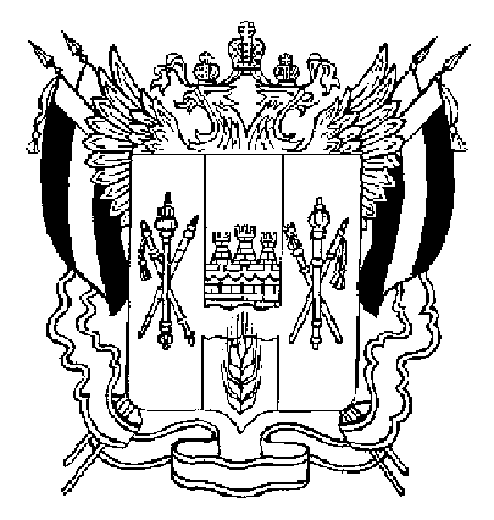 